Az SE Pető András Pedagógiai Intézete honlapján közzétett konduktori állások ajánlott tartalmi elemeiA munkavégzés intézménye: név és a hozzá kapcsolódó honlap linkjeA munkavégzés helye: címA betöltésre váró státusz megnevezése: elsősorban konduktori státuszt áll módunkban közzétenniA jogviszony időtartama: határozott idejű (mettől meddig szól?)/határozatlan idejűFoglalkoztatás jellege: teljes munkaidő/részmunkaidőA munkakör betölthetőségének időpontja: A munkakörbe tartozó, illetve a vezetői megbízással járó lényeges feladatok:Illetmény és juttatások:Pályázati feltételek: pl. szükséges végzettségek; kompetenciák; szakmai gyakorlat; büntetlen előélet; cselekvőképesség; próbaidő elfogadása ...A pályázat részeként benyújtandó iratok: pl. pályázó részletes szakmai önéletrajza; motivációs levél; szakirányú végzettség; egyéb képesítéseket igazoló oklevelek másolata…A pályázat benyújtásának határideje: A pályázati kiírással kapcsolatosan további információt szolgáltat: név, telefonszám, e-mailA pályázatok benyújtásának módja: postai úton, és/vagy elektronikusan (hova?)A pályázat közzétételének egyéb forrása: amennyiben az álláshirdetés más felületen is megjelent, annak a linkjeA munkáltatóval kapcsolatban további információ: leírás, vagy kapcsolódó weboldal-honlap linkje  A tájékoztatót összeállította 2021. júniusban a kozigallas.gov.hu álláshirdetései alapján Mátyásiné Kiss Ágnes és Muzslai-Bízik Hanna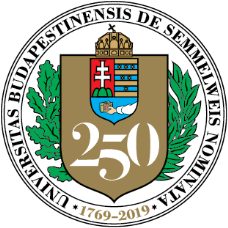  Oktatás, kutatás, gyógyítás: 250 éve
 az egészség szolgálatábanSEMMELWEIS EGYETEM Oktatás, kutatás, gyógyítás: 250 éve
 az egészség szolgálatábanPető András KarSE Pető András Pedagógiai Intézete